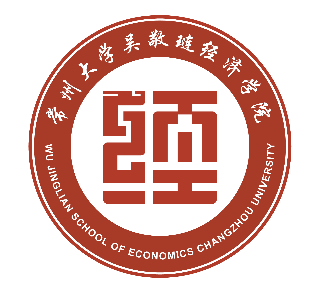 常州大学吴敬琏经济学院教育教学研究课题申 报 表申 报 类 型：□教研课题            □试卷库建设项目      □课程教学改革项目□指导学生竞赛项目    □省优秀本科毕业论文培育项目课题名称：                        课题负责人：                                 联系电话：                                   填表时间：                        负责人姓 名负责人姓 名性   别性   别年   龄行政职务行政职务专业技术职  务专业技术职  务研究领域所在系部所在系部联系电话联系电话E—mail申报类别申报类别课题名称课题名称参与教师（不含主持）姓 名所属系（部）所属系（部）专业技术职务专业技术职务研究领域分  工参与教师（不含主持）参与教师（不含主持）参与教师（不含主持）参与教师（不含主持）参与教师（不含主持）参与学生（不含主持）姓 名所属系（部）所属系（部）班级班级分  工分  工参与学生（不含主持）参与学生（不含主持）参与学生（不含主持）参与学生（不含主持）参与学生（不含主持）课题/项目的主要特色和重点课题/项目的主要特色和重点课题/项目的主要特色和重点课题/项目的主要特色和重点课题/项目的主要特色和重点课题/项目的主要特色和重点课题/项目的主要特色和重点课题/项目的主要特色和重点课题/项目的方案设计（包括研究思路、方法和时间安排）课题/项目的方案设计（包括研究思路、方法和时间安排）课题/项目的方案设计（包括研究思路、方法和时间安排）课题/项目的方案设计（包括研究思路、方法和时间安排）课题/项目的方案设计（包括研究思路、方法和时间安排）课题/项目的方案设计（包括研究思路、方法和时间安排）课题/项目的方案设计（包括研究思路、方法和时间安排）课题/项目的方案设计（包括研究思路、方法和时间安排）预期成果及其形式预期成果及其形式预期成果及其形式预期成果及其形式预期成果及其形式预期成果及其形式预期成果及其形式预期成果及其形式学院审核意见：学院（盖章）：         院教学指导委员会主任委员签字：                                   年   月   日学院审核意见：学院（盖章）：         院教学指导委员会主任委员签字：                                   年   月   日学院审核意见：学院（盖章）：         院教学指导委员会主任委员签字：                                   年   月   日学院审核意见：学院（盖章）：         院教学指导委员会主任委员签字：                                   年   月   日学院审核意见：学院（盖章）：         院教学指导委员会主任委员签字：                                   年   月   日学院审核意见：学院（盖章）：         院教学指导委员会主任委员签字：                                   年   月   日学院审核意见：学院（盖章）：         院教学指导委员会主任委员签字：                                   年   月   日学院审核意见：学院（盖章）：         院教学指导委员会主任委员签字：                                   年   月   日